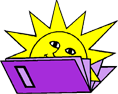 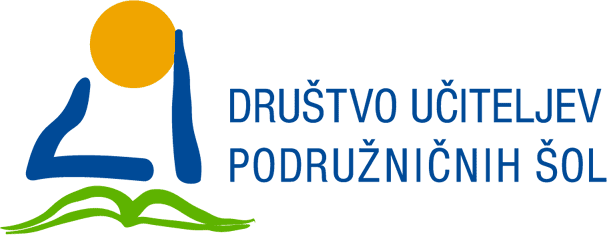 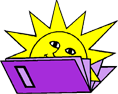 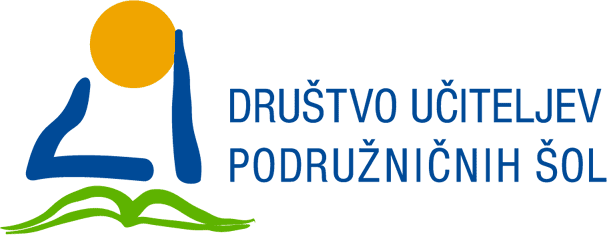 OŠ Rovte, Podružnična šola Vrh Svetih Treh Kraljev11. GLEDALIŠKO SREČANJE PODRUŽNIČNIH ŠOL SLOVENIJE»MAJHNO JE LEPO«Vrh Svetih Treh Kraljev, 10. april 2019OŠ Rovte, Podružnična šola Vrh Svetih Treh Kraljev11. GLEDALIŠKO SREČANJE PODRUŽNIČNIH ŠOL SLOVENIJE»MAJHNO JE LEPO«Vrh Svetih Treh Kraljev, 11. april 20198.20 - 8.30        zbiranje udeležencev8.30 - 8.35Pozdravni nagovor8.35 - 9.10OŠ Spodnja Idrija, Podružnična šola Ledine:Nebesno gledališčeMentorja: Silva Boštjančič, Radko Vehar9.20 - 9.50OŠ Polhov Gradec, Podružnična šola Črni Vrh: SpominčicaMentorica: Nina Dolinar 9.50 - 10.15ODMOR10.20 - 10.45OŠ Ivana Tavčarja Gorenja vas, Podružnična šola Sovodenj:Pujsa imamo za sosedaMentorici: Jelka Čadež, Ana Marija Dolenc10.55 - 11.10OŠ Loka Črnomelj, Podružnična šola Griblje:GradičMentorici: Jana Štajdohar, Branka Weiss11.20 - 11.45OŠ Tabor Logatec, Podružnična šola Rovtarske Žibrše:Zajček posebne sorte         Mentorica: Ana Žakelj11.50ZAKLJUČEK SREČANJA8.20 - 8.30     zbiranje udeležencev8.35 - 8.40Pozdravni nagovor 8.40 - 9.10OŠ Rovte, Podružnična šola Vrh Svetih Treh Kraljev:Žogica NogicaMentorica: Ana Kreč9.20 - 9.50OŠ Idrija, Podružnična šola Godovič:Škrat Kuzma dobi nagradoMentorica: Natalija Pintar9.50 - 10.15ODMOR10.20 - 10.45OŠ Ivana Cankarja Vrhnika, Podružnična šola Drenov Grič:Mali potepuhMentorica: Katarina Lenarčič 10.55 - 11.10OŠ Idrija, Podružnična šola Zavratec:Veveriček posebne sorteMentorica: Darja Kogovšek11.20 - 11.35OŠ 8 talcev Logatec, Podružnična šola Laze:Palček PohajalčekMentorici: Špela Voljč, Iris Cepič11.40ZAKLJUČEK SREČANJA